Schets projectgebied dijkversterking Baarlo Hout-Blerick (gepresenteerd: 24 Jan 17)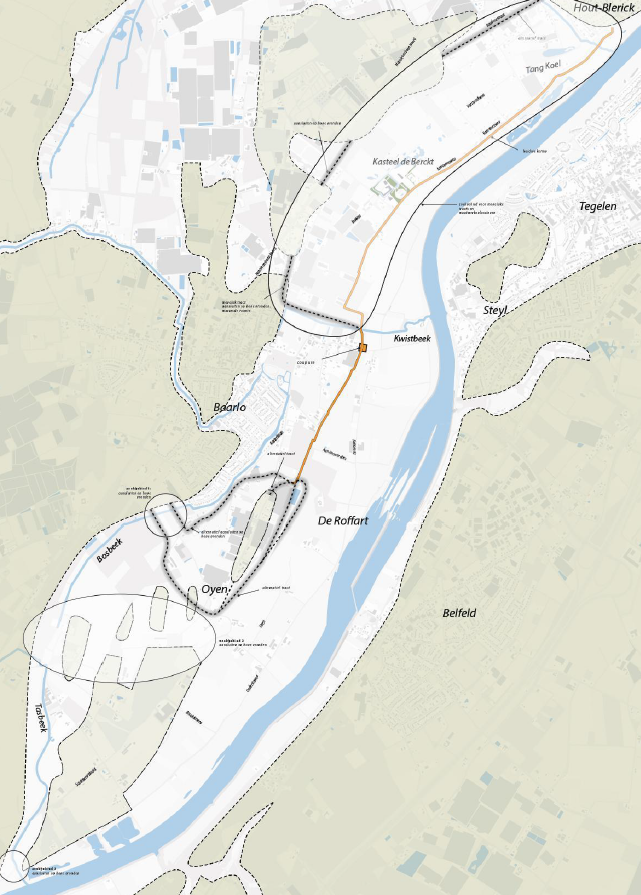 Voor meer informatiePresentatie informatieavond 16 november 2017:www.waterschaplimburg.nl/uwbuurt/artikel/overzicht/dijkversterking-13/bijeenkomsten/informatieavond-16/ Website waterschap dijkring Baarlo Hout-Blerick: https://www.waterschaplimburg.nl/uwbuurt/artikel/overzicht/dijkversterking-13 Vragen richting het waterschap: 	dijkversterking@waterschaplimburg.nl; Kijk voorts regelmatig op: 		www.dorpsoverlegbaarlo.nl. Bij vragen graag een mailtje naar: 	dorpsoverleg@baarlo.nl; 